Colegio Nuestro Tiempo R.B.D : 14.507-6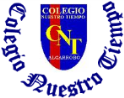 Programa de Integración EscolarEducadora Diferencial: Vania Maltrain Caro Guía Trabajo cognitivo 8° BásicoSemana 6Objetivo: Desarrollar pensamiento creativo  Las actividades deben ser realizadas en el cuaderno de lenguaje y comunicación. Vamos es escribir 10 palabras que comiencen con letra M. Creando mándalas para pintar. En una hoja blanca dibuja estos modelos y luego  transformarlo en un animal objeto o lo que se te ocurra en el momento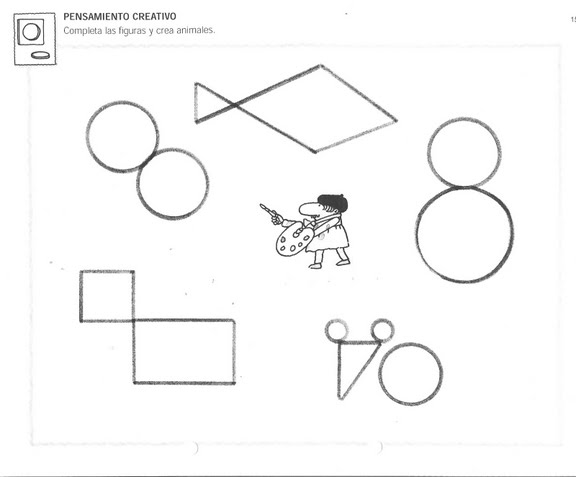 Escribo mi opinión personal sobre el libro “ Emilia, cuatro enigmas de verano” (si no lo he terminado opino sobre lo que llevo hasta el momento) 